ÇİVRİL ATASAY KAMER İMAM HATİP ORTAOKULU KAMU HİZMET STANDARTLARIBaşvuru esnasında yukarıda belirtilen belgelerin dışında belge istenmesi, eksiksiz belge ile başvuru yapılmasına rağmen hizmetin belirtilen sürede tamamlanmaması veya yukarıdaki tabloda bazı hizmetlerin bulunmadığının tespiti durumunda ilk müracaat yerine ya da ikinci müracaat yerine başvurunuz.Ana Sayfa | Teşkilat | E-Posta | İletişim S.
N.VATANDAŞA SUNULAN
HİZMET:BAŞVURUDA
İSTENEN BELGE:HİZMET
SÜRESİ:1Kayıt KabulTC kimlik numarası1 gün2Nakil ve GeçişlerTC kimlik numarasıVeli dilekçesiŞehit muharip ve gazi ile özel eğitime ihtiyacı olan çocuklar için durumunu gösteren belge4 saat3Kayıt Kabul
(Denklik ile Kayıt)TC kimlik numarasıDenklik belgesi1 gün4Öğrenci BelgesiDilekçe4 saat5Öğrenim Durum BelgesiDilekçe4 saat6Öğrenim BelgesiDilekçe4 saat7Yatılı Bölge Ortaokullarına Öğrenci YerleştirilmesiTC kimlik numarasıDilekçeÖğrenci belgesi3 gün8Merkezi Sistemle Yapılan Sınavlar
(PBYS)Öğrenci ailesinin maddi durumunu gösteren belgeKontenjandan başvuracak aileler için; öğretmen çocuğu, 2828 ile 5395 sayılı kanunun kapsamına giren çocuk ve ailesinin oturduğu yerde ortaokulu (taşımalı eğitim kapsamında olanlar dâhil) bulunmayan çocuk olduklarına dair belgeler4 saat9Mezuniyet/Ayrılma Belgeleri
Ortaokullarda Diploma, NakilDilekçe1 gün10Mezuniyet/Ayrılma Belgeleri
Ortaokullarda Nakil veya Diplomasını KaybedenlerDilekçeSavaş, sel, deprem, yangın gibi okul kayıtları yok olmuş ise durumlarını kanıtlayan belge1 gün11Mezuniyet/Ayrılma Belgeleri
(Diploma Verilmesi)Sözlü başvuru veya vekâletnameDiplomanın iadeli taahhütlü gönderilmesinin istenmesi halinde dilekçe30 dakika12Öğrenci Yetiştirme Kurslarından YararlandırmaVeli dilekçesi5 dakika13Sınıf YükseltmeVeli dilekçesiOrta öğretimde yeni öğretimde yeni öğretim yılının başladığı ilk 1 ay içerisinde 1-5’inci sınıflara devam eden öğrencilerden beden ve zihince gelişmiş olup bilgi ve beceri bakımından sınıf düzeyinin üstünde olanlar için sınıf/şube rehber öğretmeninin ve varsa okul rehber öğretmeninin yazılı önerileri1 hafta14Ortaokullarda Veli Tarafından Öğrenci Davranışlarını Değerlendirme Kurulu Kararına İtiraz EtmeVeli itiraz dilekçesi5 gün15Kayıt Kabul
(Yabancı Uyruklu Öğrenci Kayıtları)Denklik belgesiÖğrencinin Türkiye’de öğrenim görebileceğine dair Emniyet Genel Müdürlüğü’nden alınacak en az bir yıllık oturuma belgesi30 dakikaİlk Müracat Yeri:İkinci Müracat Yeri:İkinci Müracat Yeri:İkinci Müracat Yeri:Müracat Yeri:Müracat Yeri:Çivril İmam Hatip Ortaokulu MüdürlüğüÇivril İlçe Milli Eğitim MüdürlüğüÇivril İlçe Milli Eğitim MüdürlüğüÇivril İlçe Milli Eğitim Müdürlüğüİsim Soyisim:İsim Soyisim:Servet CENGİZMehmet ÖZCANMehmet ÖZCANMehmet ÖZCANUnvan:Unvan:Okul Müdürüİlçe Milli Eğitim Müdürüİlçe Milli Eğitim Müdürüİlçe Milli Eğitim MüdürüAdres:Adres:Kızılcasögüt Mahallesi Hamdi Emre bul.no:11 Çivril-DENİZLİHükümet Konağı Aşağı Mahalle /Çivril /DenizliHükümet Konağı Aşağı Mahalle /Çivril /DenizliHükümet Konağı Aşağı Mahalle /Çivril /Denizli Yayın:26.06.2013 - Güncelleme:22.05.2014 - 10:35  Yayın:26.06.2013 - Güncelleme:22.05.2014 - 10:35  Yayın:26.06.2013 - Güncelleme:22.05.2014 - 10:35 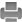 